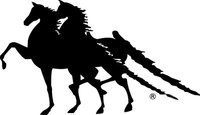 J.D. Massey Classic Horse Show2019 VENDOR CONTRACTName_________________________________________________________________________________________Address_______________________________________________________________________________________City, State, Zip__________________________________________________________________________________Telephone_____________________________________________________________________________________Email_________________________________________________________________________________________$60:  For $60, vendor will receive a table and access to power on the main concourse of Garrison Arena.$150 (Qualifying or Equitation Class):  Vendor will receive mentions during sponsored class, name on the web site and Facebook, listing on a thank you poster in the arena, and table and access to power on the main concourse of Garrison Arena.$350 (Championship Class or Stake):  Vendor will receive mentions during sponsored Championship class on Friday or Saturday, name on the web site and Facebook, listing on a thank you poster in the arena, a hospitality table, and table and access to power on the main concourse of Garrison Arena.$500 (Five-Gaited Championship; Three-Gaited Championship; Fine Harness Championship; Roadster Horse Championship; Roadster Pony Championship):  Will receive mentions during sponsored major championship class on Saturday night, name on the web site and Facebook, listing on a thank you poster in the arena, a hospitality table, and table and access to power on the main concourse of Garrison ArenaTotal Sponsorships of $500 or more in any combination will also receive a banner in the arena.If available, I would like to sponsor the following classes:First Choice:___________________________________________________________________________Second Choice:_________________________________________________________________________Complete and Return this form with your check to:J.D. Massey Classic Horse Showc/o Allen Bosworth210 Rock Creek DriveGreenville, SC  29605Call Allen Bosworth at 864-270-2531 or email allbos5859@gmail.com with questions or comments.